Místní knihovna v Březině vás všechny srdečně zve na další putování s panem Mgr. Karlem Kocůrkem. Tentokrát společně navštívíme ostrov Islanda budeme obdivovat jeho vodopády, ledovce, gejzíry, vystoupíme na nejvyšší horu Hvanadalshnukur a sopku Snaefell, o které psal i Jules Verne.V úterý 27. listopadu 2018 v 17.00 hodin v kulturní místnosti.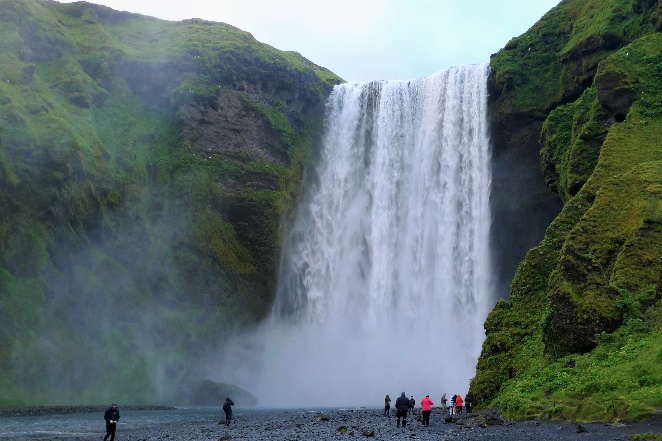 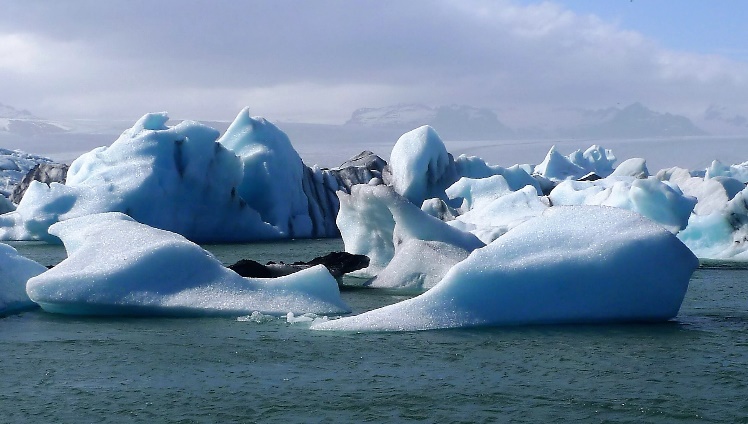 